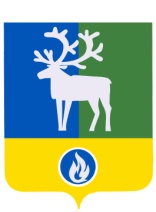 СЕЛЬСКОЕ ПОСЕЛЕНИЕ ВЕРХНЕКАЗЫМСКИЙБЕЛОЯРСКИЙ РАЙОН ХАНТЫ-МАНСИЙСКИЙ АВТОНОМНЫЙ ОКРУГ – ЮГРААДМИНИСТРАЦИЯ СЕЛЬСКОГО ПОСЕЛЕНИЯПОСТАНОВЛЕНИЕот 22 мая 2014 года	                                                                                                   № 78О внесении изменения в приложение к постановлению администрации сельского поселения Верхнеказымский от 29 ноября 2013 года № 111П о с т а н о в л я ю: 1. Внести в приложение «Комплексный план мероприятий по предупреждению лесных пожаров в лесах, расположенных в границах сельского поселения Верхнеказымский, и по борьбе с ними в 2014 году» к постановлению администрации сельского поселения  Верхнеказымский  от 29 ноября 2013 года № 111 «О мерах по охране лесов, расположенных в границах сельского поселения Верхнеказымский, от пожаров в 2014 году» изменение, изложив его в редакции согласно приложению к настоящему постановлению.2. Опубликовать настоящее постановление в газете «Белоярские вести».3. Настоящее постановление вступает в силу после его подписания.4. Контроль за выполнением настоящего постановления возложить на заместителя главы муниципального образования, заведующего сектором муниципального хозяйства администрации сельского поселения Верхнеказымский В.В.Синцова.Временно исполняющий полномочия главы сельского поселения                                                                                         В.В.СинцовПриложениек постановлению администрациисельского поселения Верхнеказымскийот 22 мая 2014 года № 78«УТВЕРЖДЁН постановлением администрациисельского поселения Верхнеказымскийот 29 ноября 2013 года № 111К О М П Л Е К С Н Ы Й   П Л А Нмероприятий по предупреждению лесных пожаров в лесах, расположенныхв границах сельского поселения Верхнеказымский, и борьбе с ними на 2014 год»__________________№ п/пНаименование мероприятийИсполнителиСроки исполнения1.Подготовка и проведение заседания комиссии по предупреждению и ликвидации чрезвычайных ситуаций и обеспечению пожарной безопасности сельского поселения Верхнеказымский  (далее – Комиссия по ЧС и ПБ) по планированию и практическому выполнению мероприятий в пожароопасный период             Председатель Комиссии по  ЧС и ПБдо наступления пожароопасного периода 2.Противопожарная пропаганда и обучение населения мерам пожарной безопасности, проведение бесед о необходимости соблюдении Правил пожарной безопасности в лесахЗаместитель председателя Комиссии по ЧС и ПБ; Верхнеказымский филиал БУ «Центроспас-Югория» по Белоярскому району в течение пожароопасного периода       3.Проведение занятий по способам  тушения лесных пожаров и инструктажа с работниками организаций, осуществляющих лесопользование на территории сельского поселения ВерхнеказымскийВерхнеказымский филиал БУ «Центроспас-Югория» по Белоярскому району до наступления
пожароопасного
периода       4.Проведение работ по очистке территории, граничащей с лесным массивом, от горючего мусора, сухой травы, обеспечение противопожарного обустройства вокруг сельского поселения ВерхнеказымскийАдминистрация сельского поселения Верхнеказымский; предприятия и организации, находящиеся на территории сельского поселения Верхнеказымский с 1 мая по5 июня 2014 года5.Обеспечение готовности техники,  оборудования и средств  пожаротушения к пожароопасному  сезону Верхнеказымский филиал БУ «Центроспас-Югория» по Белоярскому району; Верхнеказымское линейное производственное управление магистральных газопроводов ООО «Газпром трансгаз Югорск» до наступления
пожароопасного
периода       6.Осуществление проверки состояния противопожарных водоемов и других мест забора воды, расположенных в населенном пункте и на объектах, а также подъездных путей к местам забора водыКомиссия по ЧС и ПБдо наступления
пожароопасного
периода7.Организация взаимодействия сотрудников органов внутренних дел, работников лесного хозяйства, органов государственного пожарного надзора по патрулированию в лесах, на полигоне твердых бытовых отходов, в местах массового отдыха людейЗаместитель главы сельского поселения Верхнеказымскийпостоянно в течение пожароопасного периода8.Формирование предприятиями и  организациями сил и средств для тушения лесных пожаров, возникающих на территории ведения хозяйственной деятельности; организация противопожарных команд из числа работников укомплектование их в соответствии с действующими нормативами необходимым имуществом, оборудованием, продуктами питанияПредприятия и организации, осуществляющие использование лесов на территории сельского поселения Верхнеказымский до наступления
пожароопасного
периода9.Профилактика правонарушений в сфере охраны лесов от пожаров, проведение комплекса оперативно-розыскных мероприятий, направленных на выявление лиц, виновных в возникновении лесных пожаровОтдел надзорной деятельности (по г.Белоярский и району) (по согласованию), отдел внутренних дел Министерства внутренних дел Российской Федерации по Белоярскому району (по согласованию), территориальный отдел Белоярское лесничество Департамента природных ресурсов и несырьевого сектора экономики Ханты-Мансийского округа – Югры (по согласованию)постоянно10Проведение проверки готовности систем оповещения населения сельского поселения ВерхнеказымскийЗаместитель главы сельского поселения Верхнеказымскийдо 15 мая 2014 года11Проведение инструктажей с населением сельского поселения Верхнеказымский по мерам пожарной безопасности при пребывании на дачных и приусадебных участках, а также в лесных массивахЗаместитель главы сельского поселения Верхнеказымский; Верхнеказымский филиал БУ «Центроспас-Югория» по Белоярскому районуВ течение пожароопасного периода12Проведение сходов (встреч) с населением, на которых провести разъяснительную работу о приведении в пожаробезопасное состояние жилых домов и придомовых территорийЗаместитель главы сельского поселения Верхнеказымский; Верхнеказымский филиал БУ «Центроспас-Югория» по Белоярскому районуДо 15 мая 2014 года